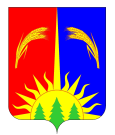 АДМИНИСТРАЦИЯ ЮРЛИНСКОГО МУНИЦИПАЛЬНОГО РАЙОНАПОСТАНОВЛЕНИЕ От 29.02.2016  г.                                                                              № 39В соответствии со статьей 51 Градостроительного кодекса Российской Федерации, Приказом Минстроя России от 19 февраля 2015 г. № 117/пр «Об утверждении формы разрешения на строительство и формы разрешения на ввод объекта в эксплуатацию», протеста Прокуратуры Юрлинского района от 21.01.2016 г. № 2/15-1-2016, Администрация Юрлинского муниципального района ПОСТАНОВЛЯЕТ:Внести в административный регламент по предоставлению муниципальной услуги «Выдача разрешения на строительство, реконструкцию, капитального ремонта объектов капитального строительства», утвержденный постановлением Администрации Юрлинского муниципального района от 26.06.2014 г. № 414 следующие изменения:1.1. В наименовании административного регламента и по всему тексту исключить слова «капитальный ремонт»;абзац 5 пункта 2.5, подпункта 2.5.1 изложить в редакции следующего содержания: «Приказом Минстроя России от 19 февраля 2015 г. № 117/пр «Об утверждении формы разрешения на строительство и формы разрешения на ввод объекта в эксплуатацию»;Пункты 2.6.1. изложить в следующей редакции:«2.6.1.1. заявление о выдаче разрешения на строительство по форме согласно приложению 1 к административному регламенту;правоустанавливающие документы на земельный участок;градостроительный план земельного участка;разделы 1, 6, 7 проектной документации, а также содержащиеся в проектной документации материалы: а) схема планировочной организации земельного участка, выполненная в соответствии с градостроительным планом земельного участка, с обозначением места размещения объекта капитального строительства, подъездов и проходов к нему, границ зон действия публичных сервитутов, объектов археологического наследия; б) схема планировочной организации земельного участка, подтверждающая расположение линейного объекта в пределах красных линий, утвержденных в составе документации по планировке территории применительно к линейным объектам; в) схемы, отображающие архитектурные решения;г) сведения об инженерном оборудовании, сводный план сетей инженерно-технического обеспечения с обозначением мест подключения (технологического присоединения) проектируемого объекта капитального строительства к сетям инженерно-технического обеспечения (кроме объектов индивидуального жилищного строительства);2.6.1.5. разрешение на отклонение от предельных параметров разрешенного строительства, реконструкции (если застройщику было предоставлено такое разрешение);2.6.1.6. согласие всех правообладателей объекта капитального строительства (в случае осуществления реконструкции жилого дома блокированной застройки);2.6.1.7. решение общего собрания собственников помещений в многоквартирном доме (в случае осуществления реконструкции многоквартирного дома, если в результате такой реконструкции не произойдет уменьшение размера общего имущества в многоквартирном доме);2.6.1.8. согласие всех собственников помещений в многоквартирном доме (в случае осуществления реконструкции многоквартирного дома, если в результате такой реконструкции произойдет уменьшение размера общего имущества в многоквартирном доме);2.6.1.9. положительное заключение экспертизы проектной документации (если проектная документация подлежит экспертизе; не требуется для объектов индивидуального жилищного строительства);2.6.1.10. свидетельство об аккредитации юридического лица, выдавшего положительное заключение негосударственной экспертизы (если представлено заключение негосударственной экспертизы проектной документации);2.6.1.11. схема планировочной организации земельного участка (для объектов индивидуального жилищного строительства).»1.4. Пункт 2.6.4. после 1 абзаца дополнить словами: «- пакет документов соответствует перечню, указанному в пункте 2.8.1 настоящего Административного регламента». Подпункты 2.6.4.1, 2.6.4.2, 2.6.4.3 исключить.1.5. Подпункты 3.3.4.2. и 3.3.5.1.   исключить из перечня Административного регламента.1.6. Пункт 3.3.7. изложить в следующей редакции: «Результатом административной процедуры является направление заявителю или его представителю разрешение на строительство, либо мотивированного отказа в выдаче разрешительной документации.»;1.7. Приложение 1 к административному регламенту изложить в новой редакции согласно приложению 1 к настоящему постановлению;Приложение 3 к административному регламенту изложить в новой редакции согласно приложению 2 к настоящему постановлению.2. Постановление вступает в силу с момента опубликования в информационном бюллетене «Вестник Юрлы» и на официальном сайте Администрации Юрлинского муниципального района в сети «Интернет».3. Контроль за исполнением настоящего постановления возложить на заместителя главы района по экономическим вопросам и управлению ресурсами Н.А. Мелехину.И.о. главы Администрации Юрлинского муниципального района                                                                   Н.А. МелехинаПриложение №1 к постановлению Администрации Юрлинского муниципального районаот 29.02.2016 г. № 39Приложение 1к административному регламенту по предоставлению муниципальной услуги«Выдача разрешения на строительство, реконструкцию, капитального ремонта объектов капитального строительства»                                             Кому:______________________________________                                                                                      (руководителю уполномоченного органа местного самоуправления                                                                                                                                 ______________________________________ муниципального образования на выдачу разрешения на строительство)                                                         от кого:_____________________________________                                                                                      (наименование юридического лица или фамилия, имя, отчество                                                                                                                                ______________________________________физического лица – застройщика),_____________________________________________________планирующего осуществлять строительство, реконструкцию,______________________________________капитальный ремонт; Юридический и почтовый адрес;_____________________________________________________телефон; факс; Ф.И.О. руководителя;______________________________________ИНН; банковские реквизиты (наименование банка, р/с, к/с, БИК)_____________________________________________________ЗАЯВЛЕНИЕо выдаче разрешения на строительствоПрошу выдать разрешение на _______________________________________(наименование объекта)_______________________________________________________________На земельном участке по адресу:_____________________________________                                                                                       (субъект, город, район, улица, №дома,  кадастровый номер участка)_________________________________________________________________Сроком на _____ месяц/лет.Право на пользование землей закреплено______________________________                                                                              (наименование документа)№________ от «_____»____________20____г.Проектная документация на строительство разработана:__________________________________________________________________________________(полное наименование организации, ИНН, юридический и почтовый адрес)________________________________________________________________(Ф.И.О. руководителя, номер телефона)_________________________________________________________________(наименование, реквизиты документа и уполномоченной организации, его выдавшей)№_______от «_____»_____________20___г. и согласована в установленном порядке с заинтересованными органами и органами архитектуры и градостроительства:- положительное заключение государственной экспертизы получено за№_____от «____»__________20___г.- градостроительный план земельного участка№_________от  «_____» _____________20____г.Обязуюсь обо всех изменениях, связанных с приведенными в настоящем заявлении сведениями сообщать в отдел по архитектуре, строительству и дорожному хозяйству Администрации Юрлинского муниципального района._____________________             _____________      /________________/        (дата заполнения заявления)                                        (подпись)                                          (Ф.И.О.)Приложение 2К постановлению АдминистрацииЮрлинского муниципального районаОт 29.02.2016 г. № 39Приложение 3К административному регламенту По предоставлению муниципальной услуги «Выдача разрешения на строительство, реконструкцию, капитального ремонта объектов капитального строительства»ФОРМА РАЗРЕШЕНИЯ НА СТРОИТЕЛЬСТВО                             Кому __________________________________                                        (наименование застройщика                                  ___________________________________                               (фамилия, имя, отчество - для граждан,                                  ___________________________________                                полное наименование организации - для                                 ___________________________________                                юридических лиц), его почтовый индекс                                 ____________________________________                                 и адрес, адрес электронной почты)                                  РАЗРЕШЕНИЕ                              на строительствоДата ________________                            N ________________ _____________________________________________________________________      (наименование уполномоченного федерального органа исполнительной   власти или органа исполнительной власти субъекта Российской Федерации,_____________________________________________________________________  или органа местного самоуправления, осуществляющих выдачу разрешения на  строительство. Государственная корпорация по атомной энергии "Росатом")в  соответствии  со  статьей   51   Градостроительного  кодекса  РоссийскойФедерации, разрешает:Срок действия настоящего разрешения - до "______________ 20__ г. всоответствии с ______________________________________________________ _____________________________        _________        ____________  (должность уполномоченного лица   (подпись)   (расшифровка подписи)   органа, осуществляющего выдачу    разрешения на строительство)"__" _____________ 20__ г.М.П.Действие настоящего разрешенияпродлено до "__" ____________ 20__ г. _____________________________      _________   _____________________  (должность уполномоченного лица  (подпись)   (расшифровка подписи)   органа, осуществляющего выдачу    разрешения на строительство)"__" _____________ 20__ г.М.П.ЛИСТ СОГЛАСОВАНИЯПостановления О внесении изменений в административный регламент по предоставлению муниципальной услуги «Выдача разрешения на строительство, реконструкцию, капитального ремонта объектов капитального строительства», утвержденный постановлением Администрации Юрлинского муниципального района от 26.06.2014 г. № 414О внесении изменений в административный регламент по предоставлению муниципальной услуги «Выдача разрешения на строительство, реконструкцию, капитального ремонта объектов капитального строительства», утвержденный постановлением Администрации Юрлинского муниципального района от 26.06.2014 г. № 414 1.Строительство объекта капитального строительства Строительство объекта капитального строительства Строительство объекта капитального строительства Строительство объекта капитального строительства 1.1.Реконструкцию объекта капитального строительства Реконструкцию объекта капитального строительства Реконструкцию объекта капитального строительства Реконструкцию объекта капитального строительства 1.1.Работы по сохранению объекта культурного наследия, затрагивающие конструктивные и другие характеристики надежности и безопасности такого объекта Работы по сохранению объекта культурного наследия, затрагивающие конструктивные и другие характеристики надежности и безопасности такого объекта Работы по сохранению объекта культурного наследия, затрагивающие конструктивные и другие характеристики надежности и безопасности такого объекта Работы по сохранению объекта культурного наследия, затрагивающие конструктивные и другие характеристики надежности и безопасности такого объекта 1.Строительство линейного объекта (объекта капитального строительства, входящего в состав линейного объекта) Строительство линейного объекта (объекта капитального строительства, входящего в состав линейного объекта) Строительство линейного объекта (объекта капитального строительства, входящего в состав линейного объекта) Строительство линейного объекта (объекта капитального строительства, входящего в состав линейного объекта) 1.Реконструкцию линейного объекта (объекта капитального строительства, входящего в состав линейного объекта) Реконструкцию линейного объекта (объекта капитального строительства, входящего в состав линейного объекта) Реконструкцию линейного объекта (объекта капитального строительства, входящего в состав линейного объекта) Реконструкцию линейного объекта (объекта капитального строительства, входящего в состав линейного объекта) 2.Наименование объекта капитального строительства (этапа) в соответствии с проектной документацией Наименование объекта капитального строительства (этапа) в соответствии с проектной документацией Наименование объекта капитального строительства (этапа) в соответствии с проектной документацией Наименование объекта капитального строительства (этапа) в соответствии с проектной документацией 2.Наименование организации, выдавшей положительное заключение экспертизы проектной документации, и в случаях, предусмотренных законодательством Российской Федерации, реквизиты приказа об утверждении положительного заключения государственной экологической экспертизыНаименование организации, выдавшей положительное заключение экспертизы проектной документации, и в случаях, предусмотренных законодательством Российской Федерации, реквизиты приказа об утверждении положительного заключения государственной экологической экспертизыНаименование организации, выдавшей положительное заключение экспертизы проектной документации, и в случаях, предусмотренных законодательством Российской Федерации, реквизиты приказа об утверждении положительного заключения государственной экологической экспертизыНаименование организации, выдавшей положительное заключение экспертизы проектной документации, и в случаях, предусмотренных законодательством Российской Федерации, реквизиты приказа об утверждении положительного заключения государственной экологической экспертизы2.Регистрационный номер и дата выдачи положительного заключения экспертизы проектной документации и в случаях, предусмотренных законодательством Российской Федерации, реквизиты приказа об утверждении положительного заключения государственной экологической экспертизы Регистрационный номер и дата выдачи положительного заключения экспертизы проектной документации и в случаях, предусмотренных законодательством Российской Федерации, реквизиты приказа об утверждении положительного заключения государственной экологической экспертизы Регистрационный номер и дата выдачи положительного заключения экспертизы проектной документации и в случаях, предусмотренных законодательством Российской Федерации, реквизиты приказа об утверждении положительного заключения государственной экологической экспертизы Регистрационный номер и дата выдачи положительного заключения экспертизы проектной документации и в случаях, предусмотренных законодательством Российской Федерации, реквизиты приказа об утверждении положительного заключения государственной экологической экспертизы 3.Кадастровый номер земельного участка (земельных участков), в пределах которого (которых) расположен или планируется расположение объекта капитального строительства Кадастровый номер земельного участка (земельных участков), в пределах которого (которых) расположен или планируется расположение объекта капитального строительства Кадастровый номер земельного участка (земельных участков), в пределах которого (которых) расположен или планируется расположение объекта капитального строительства Кадастровый номер земельного участка (земельных участков), в пределах которого (которых) расположен или планируется расположение объекта капитального строительства 3.Номер кадастрового квартала (кадастровых кварталов), в пределах которого (которых) расположен или планируется расположение объекта капитального строительства Номер кадастрового квартала (кадастровых кварталов), в пределах которого (которых) расположен или планируется расположение объекта капитального строительства Номер кадастрового квартала (кадастровых кварталов), в пределах которого (которых) расположен или планируется расположение объекта капитального строительства Номер кадастрового квартала (кадастровых кварталов), в пределах которого (которых) расположен или планируется расположение объекта капитального строительства 3.Кадастровый номер реконструируемого объекта капитального строительства Кадастровый номер реконструируемого объекта капитального строительства Кадастровый номер реконструируемого объекта капитального строительства Кадастровый номер реконструируемого объекта капитального строительства 3.1.Сведения о градостроительном плане земельного участка Сведения о градостроительном плане земельного участка Сведения о градостроительном плане земельного участка Сведения о градостроительном плане земельного участка 3.2.Сведения о проекте планировки и проекте межевания территории Сведения о проекте планировки и проекте межевания территории Сведения о проекте планировки и проекте межевания территории Сведения о проекте планировки и проекте межевания территории 3.3.Сведения о проектной документации объекта капитального строительства, планируемого к строительству, реконструкции, проведению работ сохранения объекта культурного наследия, при которых затрагиваются конструктивные и другие характеристики надежности и безопасности объекта Сведения о проектной документации объекта капитального строительства, планируемого к строительству, реконструкции, проведению работ сохранения объекта культурного наследия, при которых затрагиваются конструктивные и другие характеристики надежности и безопасности объекта Сведения о проектной документации объекта капитального строительства, планируемого к строительству, реконструкции, проведению работ сохранения объекта культурного наследия, при которых затрагиваются конструктивные и другие характеристики надежности и безопасности объекта Сведения о проектной документации объекта капитального строительства, планируемого к строительству, реконструкции, проведению работ сохранения объекта культурного наследия, при которых затрагиваются конструктивные и другие характеристики надежности и безопасности объекта 4.Краткие проектные характеристики для строительства, реконструкции объекта капитального строительства, объекта культурного наследия, если при проведении работ по сохранению объекта культурного наследия затрагиваются конструктивные и другие характеристики надежности и безопасности такого объекта: Краткие проектные характеристики для строительства, реконструкции объекта капитального строительства, объекта культурного наследия, если при проведении работ по сохранению объекта культурного наследия затрагиваются конструктивные и другие характеристики надежности и безопасности такого объекта: Краткие проектные характеристики для строительства, реконструкции объекта капитального строительства, объекта культурного наследия, если при проведении работ по сохранению объекта культурного наследия затрагиваются конструктивные и другие характеристики надежности и безопасности такого объекта: Краткие проектные характеристики для строительства, реконструкции объекта капитального строительства, объекта культурного наследия, если при проведении работ по сохранению объекта культурного наследия затрагиваются конструктивные и другие характеристики надежности и безопасности такого объекта: Краткие проектные характеристики для строительства, реконструкции объекта капитального строительства, объекта культурного наследия, если при проведении работ по сохранению объекта культурного наследия затрагиваются конструктивные и другие характеристики надежности и безопасности такого объекта: Краткие проектные характеристики для строительства, реконструкции объекта капитального строительства, объекта культурного наследия, если при проведении работ по сохранению объекта культурного наследия затрагиваются конструктивные и другие характеристики надежности и безопасности такого объекта: 4.Наименование объекта капитального строительства, входящего в состав имущественного комплекса, в соответствии с проектной документацией: Наименование объекта капитального строительства, входящего в состав имущественного комплекса, в соответствии с проектной документацией: Наименование объекта капитального строительства, входящего в состав имущественного комплекса, в соответствии с проектной документацией: Наименование объекта капитального строительства, входящего в состав имущественного комплекса, в соответствии с проектной документацией: Наименование объекта капитального строительства, входящего в состав имущественного комплекса, в соответствии с проектной документацией: Наименование объекта капитального строительства, входящего в состав имущественного комплекса, в соответствии с проектной документацией: 4.Общая площадь (кв. м):Площадь участка (кв. м):Площадь участка (кв. м):Площадь участка (кв. м):4.Объем (куб. м):в том числеподземной части (куб. м):в том числеподземной части (куб. м):в том числеподземной части (куб. м):4.Количество этажей (шт.):Высота (м):Высота (м):Высота (м):4.Количество подземных этажей (шт.):Вместимость (чел.):Вместимость (чел.):Вместимость (чел.):4.Площадь застройки (кв. м):Вместимость (чел.):Вместимость (чел.):Вместимость (чел.):4.Иные показатели:5.Адрес (местоположение) объекта:Адрес (местоположение) объекта:6.Краткие проектные характеристики линейного объекта:Краткие проектные характеристики линейного объекта:Краткие проектные характеристики линейного объекта:Краткие проектные характеристики линейного объекта:Краткие проектные характеристики линейного объекта:Краткие проектные характеристики линейного объекта:6.6.Категория:(класс)Категория:(класс)Категория:(класс)6.Протяженность:Протяженность:Протяженность:6.6.Мощность (пропускная способность, грузооборот, интенсивность движения):Мощность (пропускная способность, грузооборот, интенсивность движения):Мощность (пропускная способность, грузооборот, интенсивность движения):6.6.Тип (КЛ, ВЛ, КВЛ), уровень напряжения линий электропередачиТип (КЛ, ВЛ, КВЛ), уровень напряжения линий электропередачиТип (КЛ, ВЛ, КВЛ), уровень напряжения линий электропередачи6.Перечень конструктивных элементов, оказывающих влияние на безопасность:Перечень конструктивных элементов, оказывающих влияние на безопасность:Перечень конструктивных элементов, оказывающих влияние на безопасность:6.6.Иные показатели:Иные показатели:Иные показатели:6.Зам. главы администрации районаН.А.МелехинаЗав. юридическим отделомА.В.Отегов Зав отд. по архитектуре, строительству и дорожному хозяйствуА.А.ИвановаЗав. отд. по управлению муниципальным имуществом.О.Г.АндреевНачальник финансового управленияС.А. Штейникова